Levstikovo nagrado založba Mladinska knjiga podeljuje od leta 1949 za dosežke na področju otroške in mladinske književnosti avtorjem, ki ustvarjajo pri tej založbi.Od leta 1991 naprej se podeljuje bienalno. Levstikovo nagrado za življenjsko delo sta 2017 prejela:pisatelj Slavko Preglin ilustratorka Lila Prap.Levstikovo nagrado za izvirno leposlovno delo je prejel Peter Svetina za zbirko pesmi Molitvice s stopnic, medtem ko je  Levstikova nagrada za izvirne ilustracije pripadla Tanji Komadina za podobe v knjigi Gospa s klobukom Maše Ogrizek.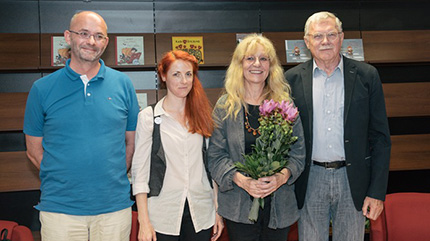 